Matematika 7. B   27.4 -   30.4.   ( 3h)Všechny vás zdravím, děkuji všem, kteří pracujete poctivě, plníte úkoly, snažíte se.Stále jsou mezi vámi žáci, kteří nepracují a zřejmě čekají, že učivo zmizí nebo že se to nějak  udělá, myslete na to, že vaši práci budu chtít vidět.Pokud mi pošlete úkoly s chybami, nevadí, chyby se dají opravit a chápu, že matematika nejde všem stejně dobře, pochopení nemám pro nicnedělání. Vždy si můžete učivo zapsat, pokusit se udělat sami a případně si říct o pomoc( email nebo Skype moje jméno,  10.00 – 11.00 – nechat vzkaz, ozvu se ) Tedy znovu do práce, měřítko jste zvládli moc pěkně.Ko ntrola úkolu z minulého týdne, pokud jste měli chyby, tak v násobení nebo dělení a v převodech jednotek. Postupy byly správně.Úkol ( kontrola, kdo poslal, mám poznačeno)46/ 1  pokud jste našli jiné měřítko v jiném atlase, nevadí, postup je stejnýMěřítko mapy ČR v školním atlase1 : 1 500 000 1 cm na mapě ………..1 500 000cm ve skutečnosti = 15 000m = 15 km1cm na mapě je ve skutečnosti 15 km.Měřítko Evropy1 : 40 000 000 1cm na mapě  …………40 000 000cm ve skutečnosti = 400 000m = 400 km1 cm na mapě je 400 km ve skutečnosti.46/ 2  ( ten jste dělali  ti, kteří jste doma neměli atlas) 1 : 200 0001cm na mapě ………..200 000 cm ve skutečnosti4,7 cm na mapě ……..4,7 . 200 000 cm = 940 000 cm ve skutečnosti940 000 cm = 9 400 m = 9,4  kmCesta je ve skutečnosti dlouhá 9,4 km.  46 / 3   ( vzor příklad  2)1 : 180Délka   6m = 600 cm : 180 cm = 3,3 cmŠířka      4m = 400 cm : 180 cm = 2,2 cm Na plánku jsou rozměry 3,3 cm a 2,2 cm46 / 4 ( vzor příklad 3)  1 : 75 000 1 cm na mapě ………………75 000 cm ve skutečnosti4,5 cm na mapě ………….. 4,5 cm . 75 000 cm = 337500 cm = 3375m = 3,375 kmVzdálenost rybníka od chaty je  ve skutečnosti 3,375 km.1hPustíte si video: https://www.youtube.com/watch?v=ryZXDoxQ_C4&list=PLSqKJP6W-MUafwT6iojIleXPeZId_iYeE&index=6Od  0.00  min do 1.57 min  a uvidíte vysvětlení, co je to přímá úměraNebo přečíst v učebnici strana 51-52. Zápis do sešitu:Přímá úměrnost Přímá úměra je závislost jedné veličiny na druhé, pro kterou platí:Kolikrát se zvětší hodnota jedné veličiny, tolikrát se zvětší hodnota druhé veličinyKolikrát se zmenší  hodnota jedné veličiny, tolikrát se zmenší hodnota druhé veličinyNapř. čím více kilogramů pomerančů koupím, tím více zaplatím          Čím méně pomerančů koupím, tím méně zaplatímPřímo úměrné veličiny jsou ve stejném poměru a této vlastnosti využíváme u řešení slovních úloh pomocí trojčlenky.2hÚterý 28.4. Pustíte si video: https://www.youtube.com/watch?v=sG2wI4QUiZs&list=PLSqKJP6W-MUafwT6iojIleXPeZId_iYeE&index=7Od 00.00 min do 1.37 min, uvidíte vysvětlení, co je to nepřímá úměrnostNebo přečíst v učebnici strana 59. Zápis do sešitu: Nepřímá úměrnost Nepřímá úměrnost je závislost mezi dvěma veličinami, pro kterou platí :Kolikrát se zvětší jedna veličina, tolikrát se zmenší druhá veličinaKolikrát se zmenší jedna veličina, tolikrát se zvětší  druhá veličinaNapř. zvětší-li se rychlost auta třikrát, zmenší se při téže vzdálenosti doba jízdy třikrátNepřímo úměrné veličiny se mění v převráceném poměru.Tuto vlastnost nepřímé úměrnosti využijeme při řešení úloh pomocí trojčlenky.3hStředa  29.4. Trojčlenka Trojčlenku užíváme na řešení slovních úloh, ve kterých můžeme využít ÚMĚRU.Rovnost 200 : 10 000 = 1 : 50 je úměra200 a 50 jsou vnější členy úměry (venkovní)10 000 a 1 jsou vnitřní členy úměryPlatí pravidlo: Součin vnějších členů úměry = součinu vnitřních členů úměry!Pravidla využíváme na výpočet neznámého členu úměry Trojčlenka znamená, že tři členy úměry známe a čtvrtý chceme vypočítatVypadá to takto: 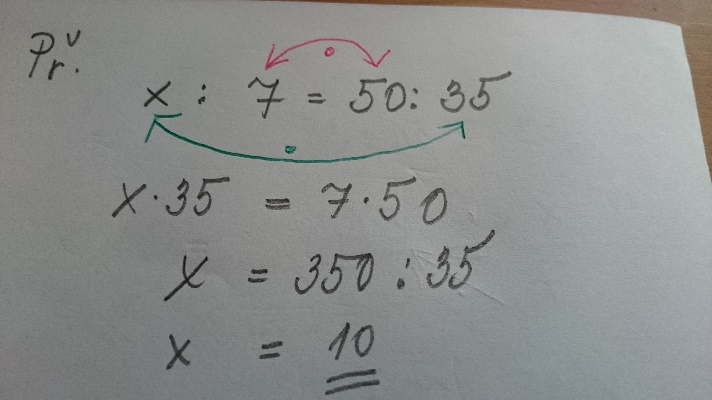 Zkuste sami  71/ 6a,ba pak si zkontrolujte výsledky Pořád využíváme pravidlo, že součin vnějších členů = součinu vnitřních členů( součin je násobení)Udělejte si šipky podle vzoru a správně zapisujte.71/6a)                                                                 71/ 6bx : 25 = 20 : 5                                                          x : 4 = 2,5 : 8  x . 5 = 25 . 20                                                           x . 8 =  4 . 2,5       X =  500 : 5                                                        x= 10 : 8       X =  100                                                             x =  1,25Pokud je x někde jinde, postupujeme stejně např.Dělejte si šipky podle mého návodu.71/6f  vynásobíme spolu vnější členy = vynásobíme spolu vnitřní členy 100 : x = 20 : 7100 . 7 = x . 20700 = 20.x             můžeme i otočit  20.x = 700 x = 700 : 20x  =  35Sami udělejte  cvičení 71 / 7A Dělejte si šipky na násobení vnějších a vnitřních členů jako je to ve vzoru(můžete použít kalkulačku při násobení a dělení)Výsledky zkontrolujte podle učebnice, barevně opravte, pošlete, at vidím, že jste splnili do neděle do 12.00Hezký prodloužený víkend a nezapomeňte se podívat i do google učebny. JM